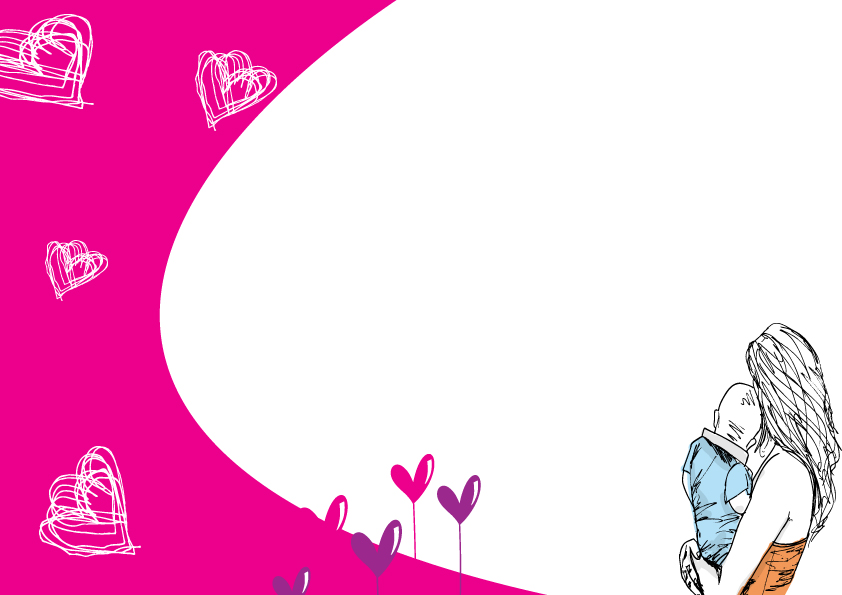                                     CHILD ADOPTION CERTIFICATE                              This certifies that_____________ and ___________                              have been approved To adopt [……………………………]                       Whose birth place is […………………]And                       birth parents are[…………………………………] .               They adopt a child of successfully	          	[…………………….……………………..] with no other                          legal issues left behind.                                 Date:_____________ Signed_____________